Original graphs generated by Google Forms.Graphs are ordered by questionnaire’s entries, i.e. P1, P2, P3…P41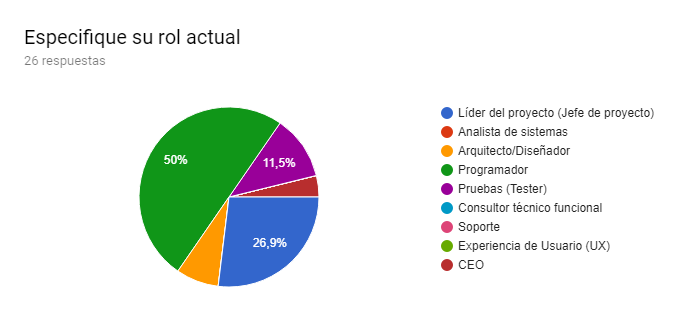 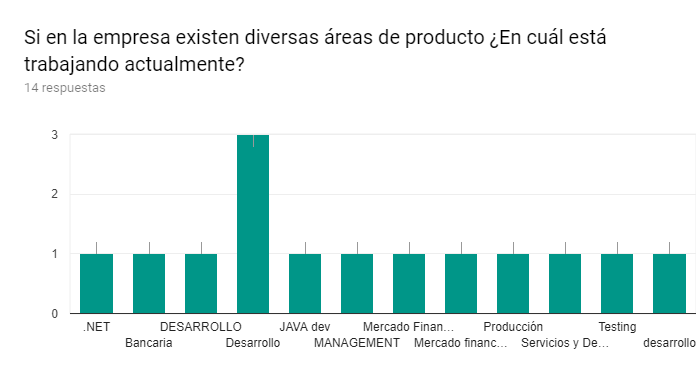 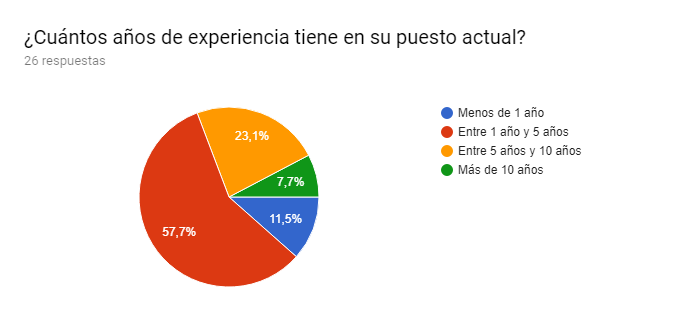 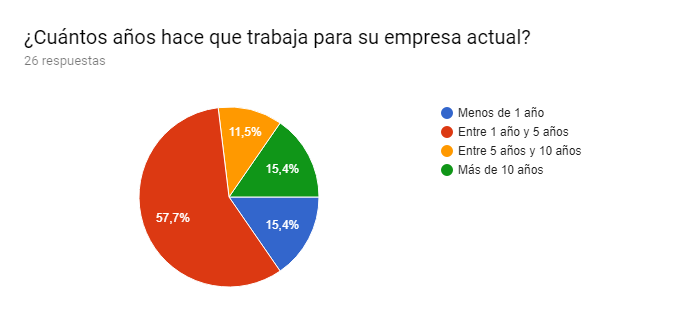 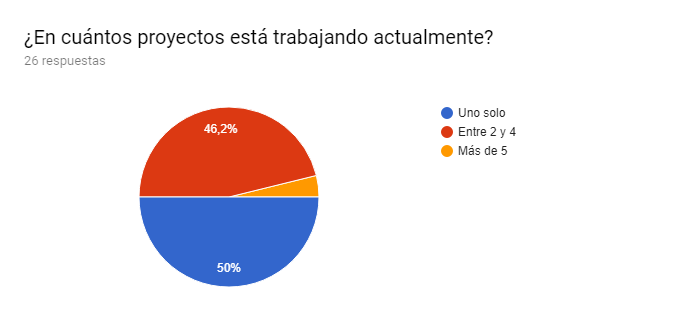 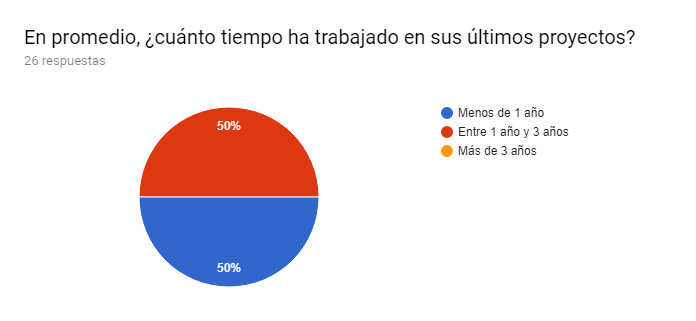 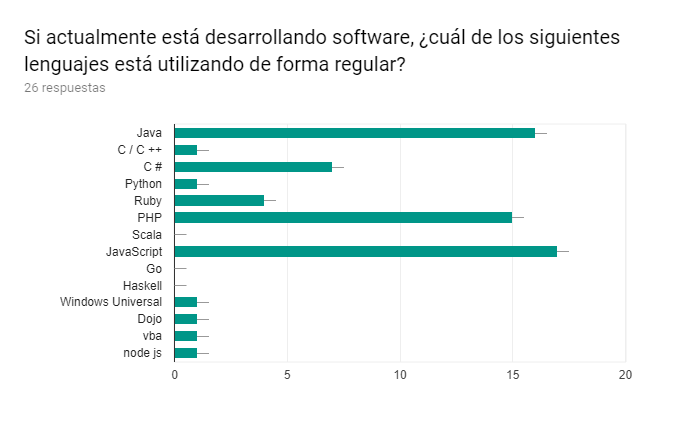 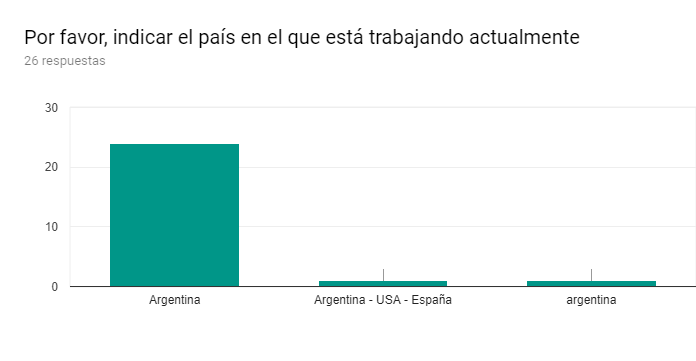 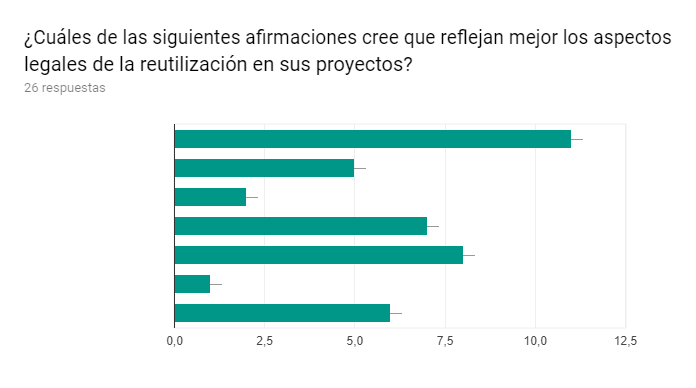 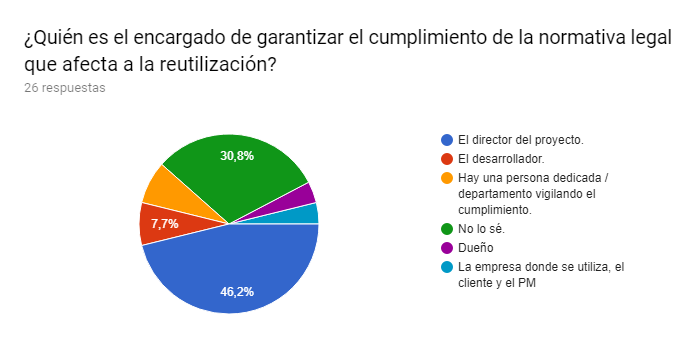 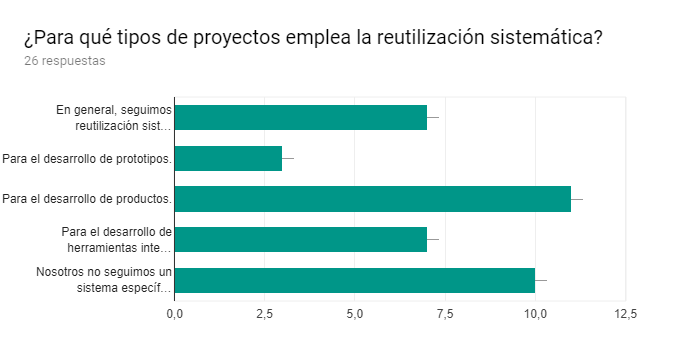 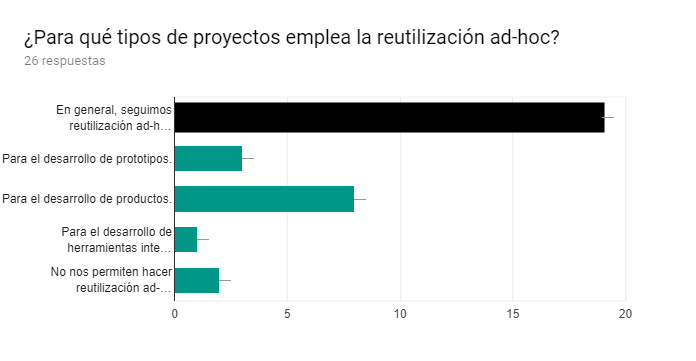 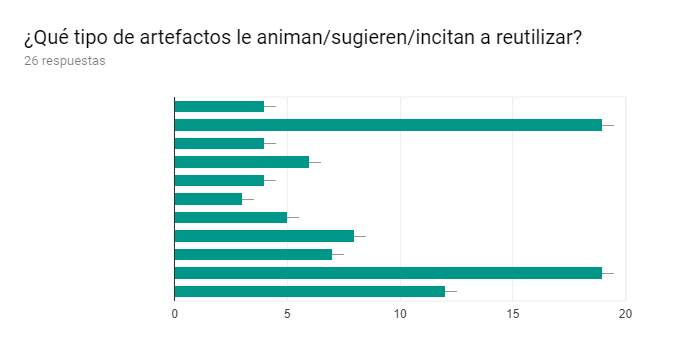 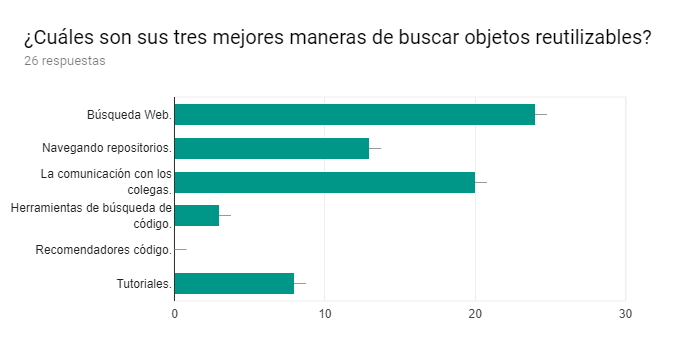 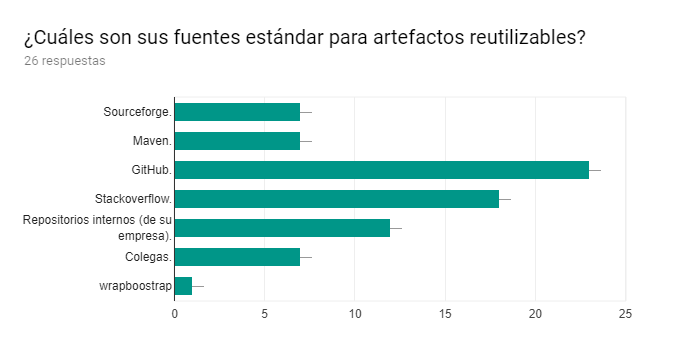 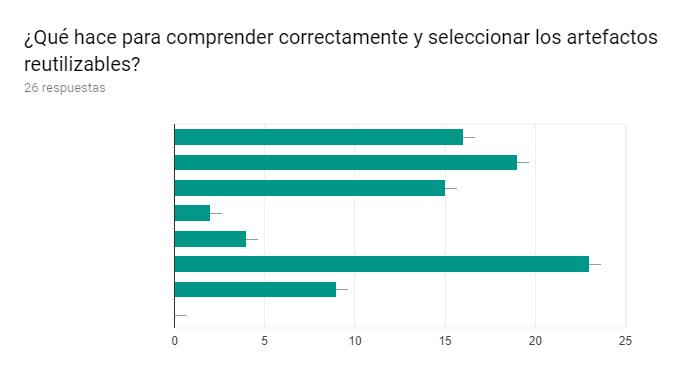 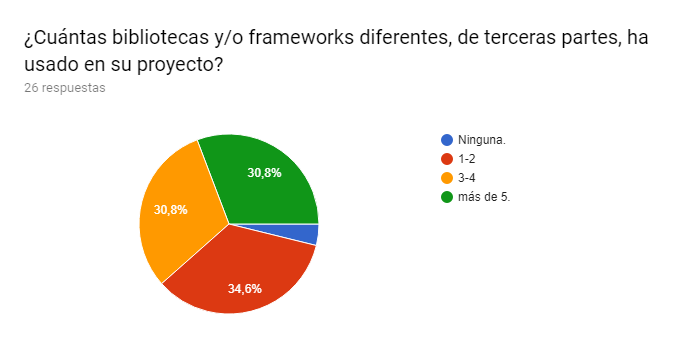 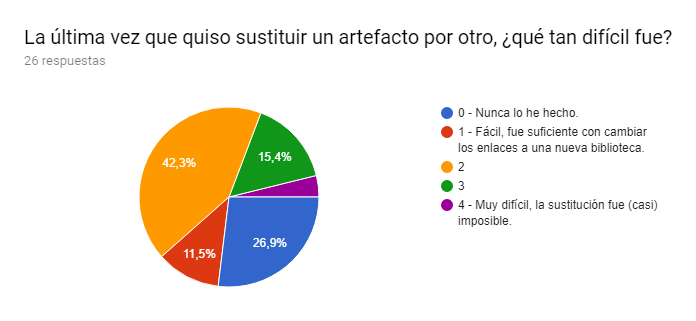 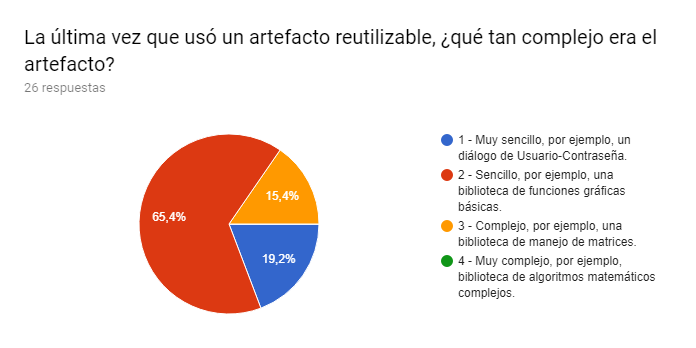 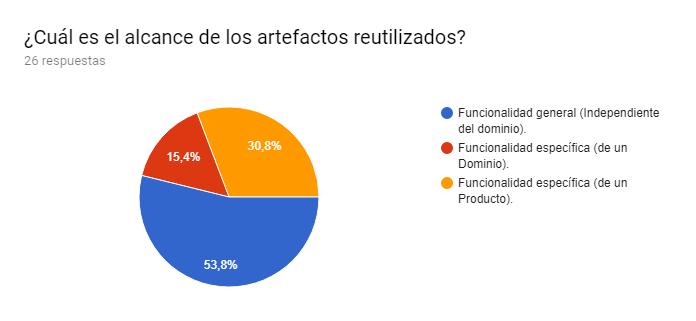 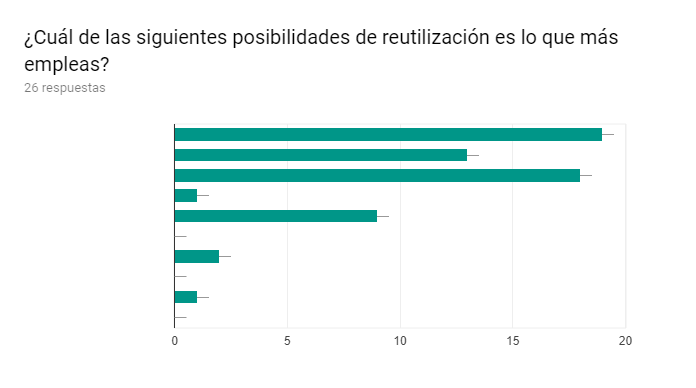 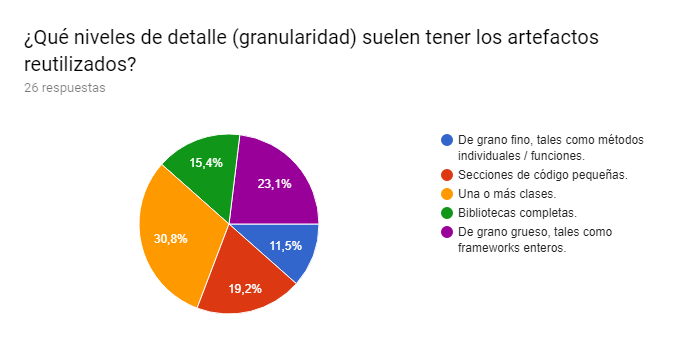 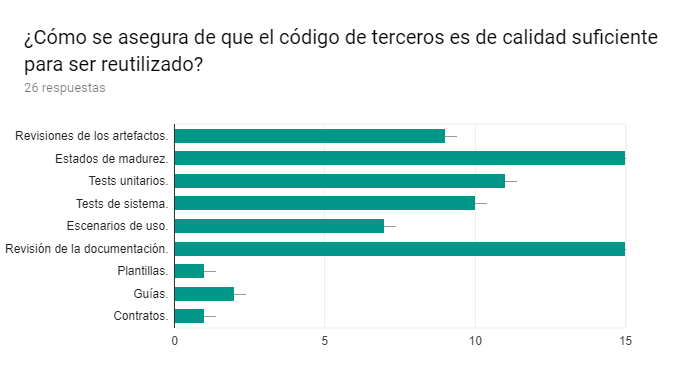 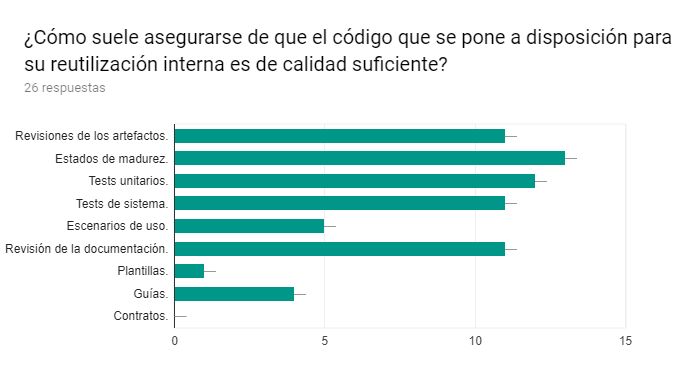 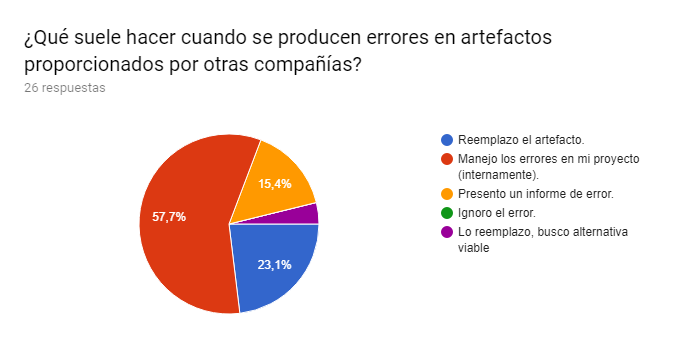 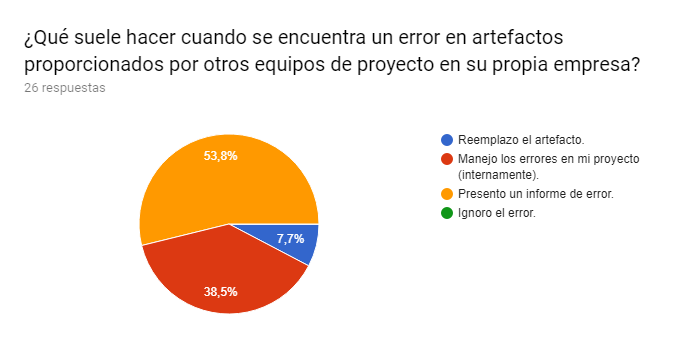 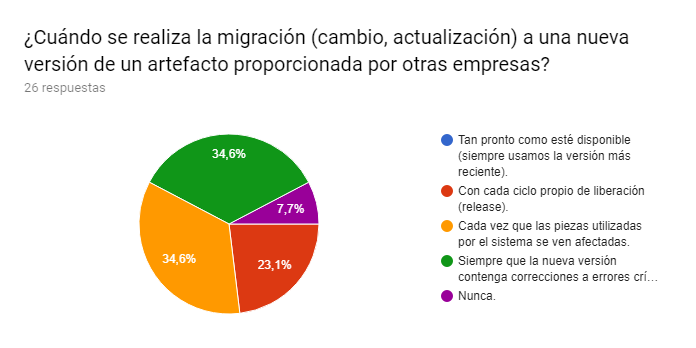 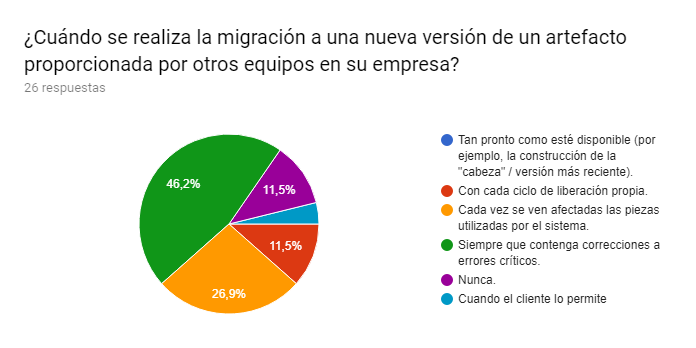 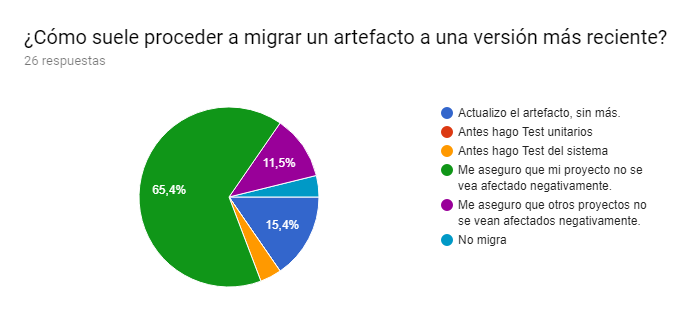 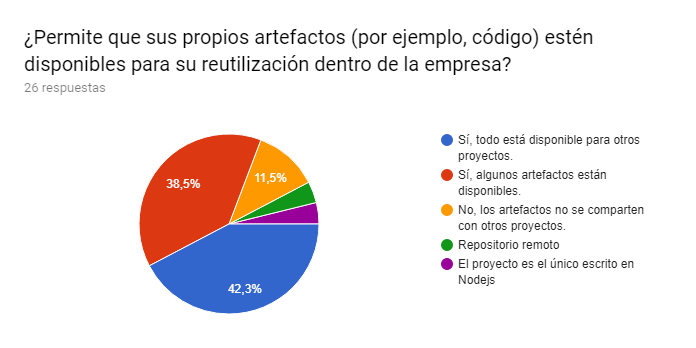 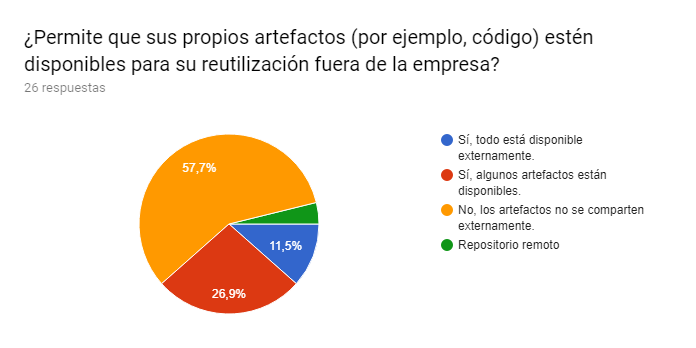 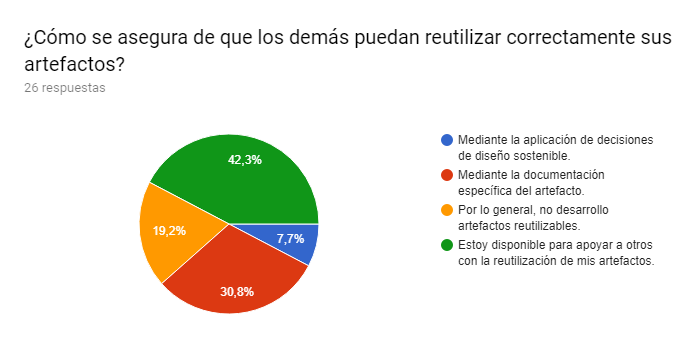 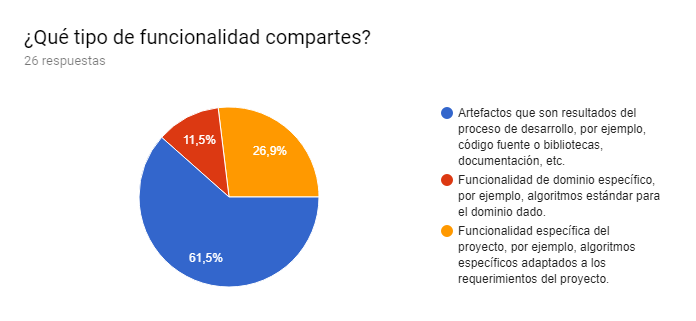 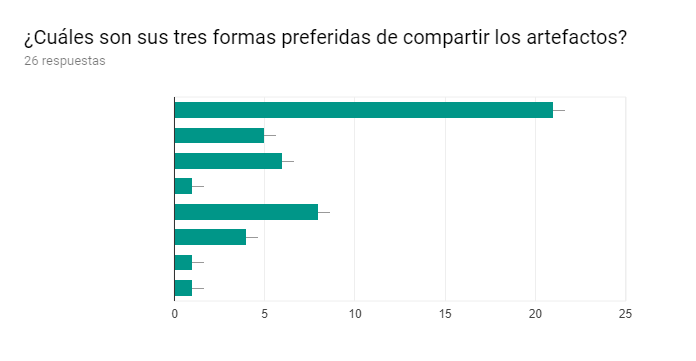 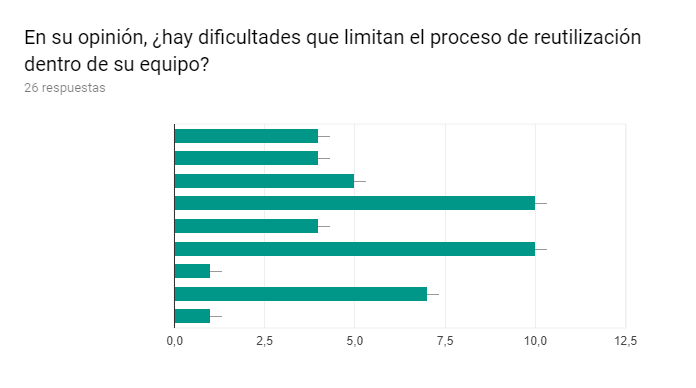 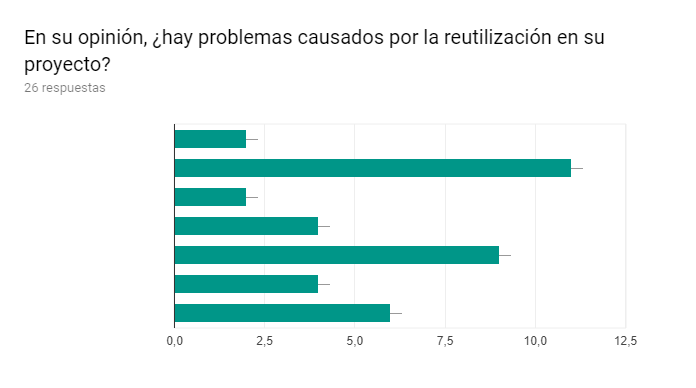 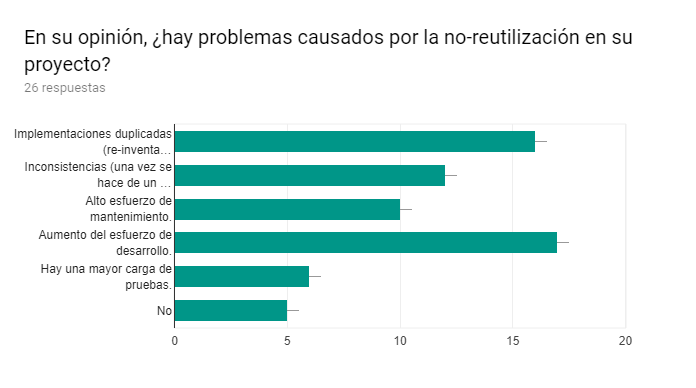 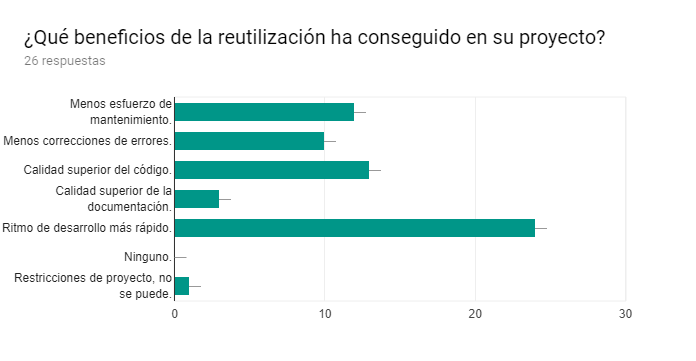 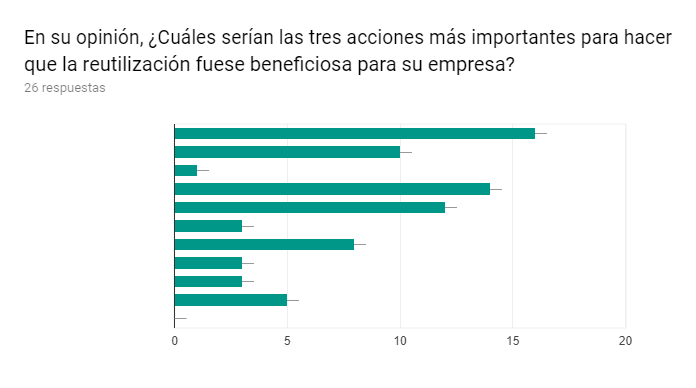 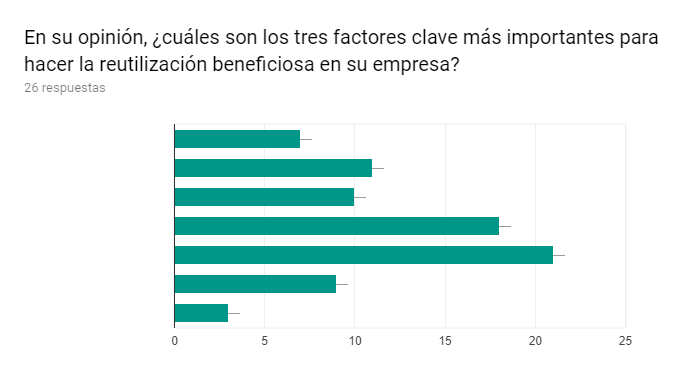 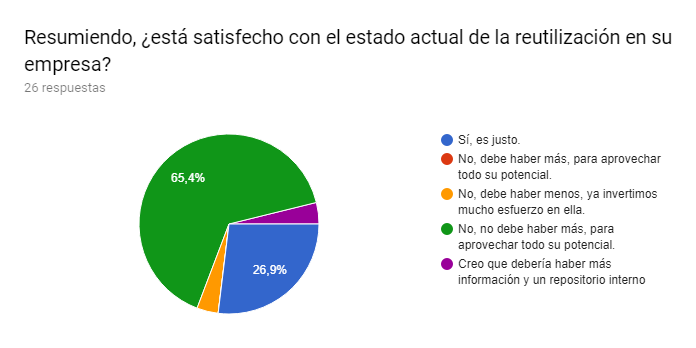 